Уважаемые жители и гости  города Асино!               В связи с временным прекращением движения транспортных средств на участке автомобильной дороги общего пользования местного значения в г. Асино, на период проведения мероприятий VII Межрегионального фестиваля-конкурса декоративно-прикладного искусства «Золотая береста» 3 и 4 июня 2022 года, движение маршрутных автобусов будет осуществляться по следующим маршрутам:03.06.2022г Маршрут автобусов № 2, №3, №5, №6 От остановки «Вокзал» до пересечения ул. имени Ленина  с ул. Стадионная  (временная остановка у магазина «Колпашевский») далее  по ул.. Стадионная до пересечения с ул. им.  Гончарова, далее по ул. им. Гончарова до пересечения с ул. Челюскина, далее ул. Челюскина до пересечения с ул. им. Ленина, далее ул. имени Ленина (остановки «Асиновский краеведческий музей», остановка «Дружба»), далее до пересечения ул. имени Ленина и ул.  им. С. Лазо (временная остановка по ул. им. С. Лазо), далее ул. Гончарова остановка «АЦРБ». Для маршрута № 3 проезд от АЦРБ в ПМК-16 по обычному маршруту. И обратно в том же направлении.Схема движения на 03.06.2022 года, с 16 ч 00 минут до 20 ч 00 минут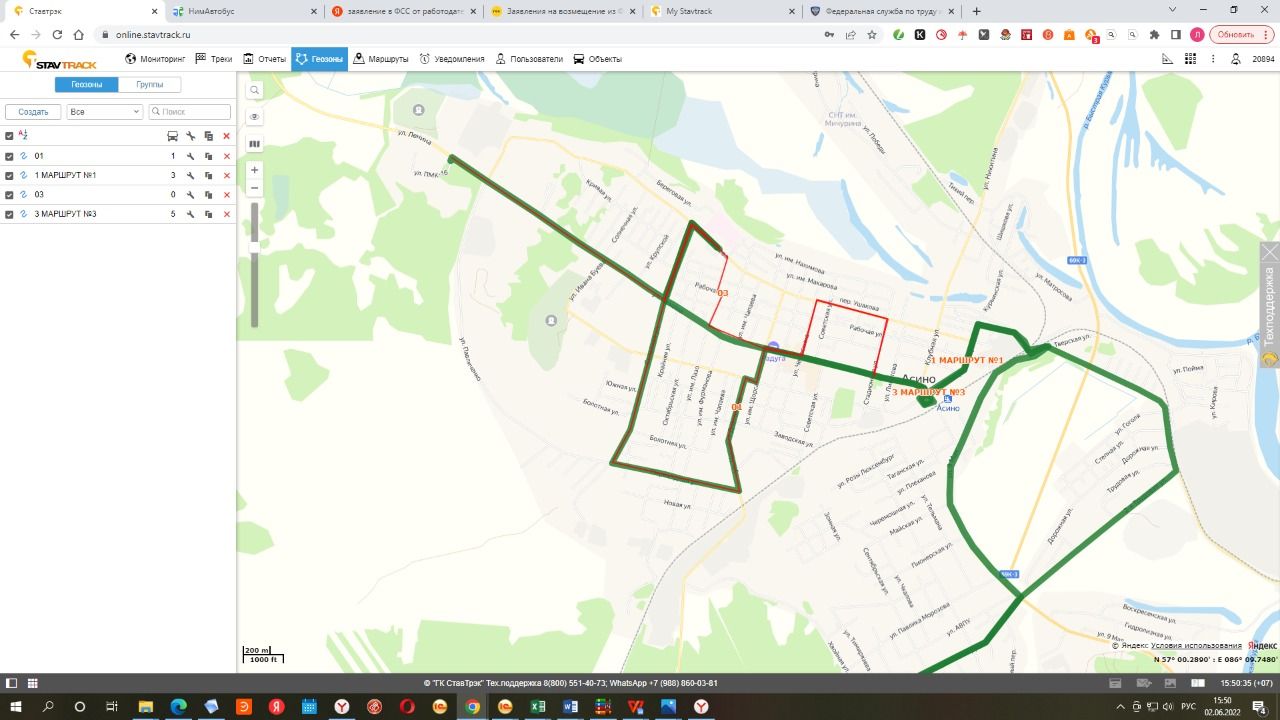 Маршрут автобуса №1 От остановки «Вокзал» до пересечения ул. имени Ленина и   ул. Стадионная,  (временная остановка у магазина «Колпашевский») далее  по ул.. Стадионная до пересечения с ул. им. Гончарова, далее по ул. им. Гончарова до пересечения с ул. Челюскина, далее по  ул. Челюскина до пересечения с ул. им. Ленина, далее ул. имени Ленина (остановка «Асиновский краеведческий музей» далее движение осуществляется по обычному маршруту. И обратно в том же направлении.04.06.2022гМаршрут автобусов № 2, №3, №5, №6 От остановки «Вокзал» до пересечения ул. имени Ленина и   ул. Стадионная, ( временная остановка у магазина «Колпашевский») далее  по ул.. Стадионная до пересечения с ул. им. Гончарова, далее по ул. им. Гончарова до пересечения с ул. им. Щорса, далее по ул. им. Щорса до пересечения с ул. им. Ленина, далее по ул. имени Ленина (остановка «Дружба»), до  пересечения с ул. ул. им. С.  Лазо, (временная остановка по ул. Лазо), далее по ул. им. С. Лазо до пересечения с ул. Гончарова, далее по ул.им. Гончарова (остановка «АЦРБ»). Для маршрута № 3 проезд от АЦРБ в ПМК-16 движение осуществляется по обычному маршруту.. И обратно в том же направлении.Схема движения на 04.06.2022 года, с 10 ч 00 минут до 21 ч 00 минут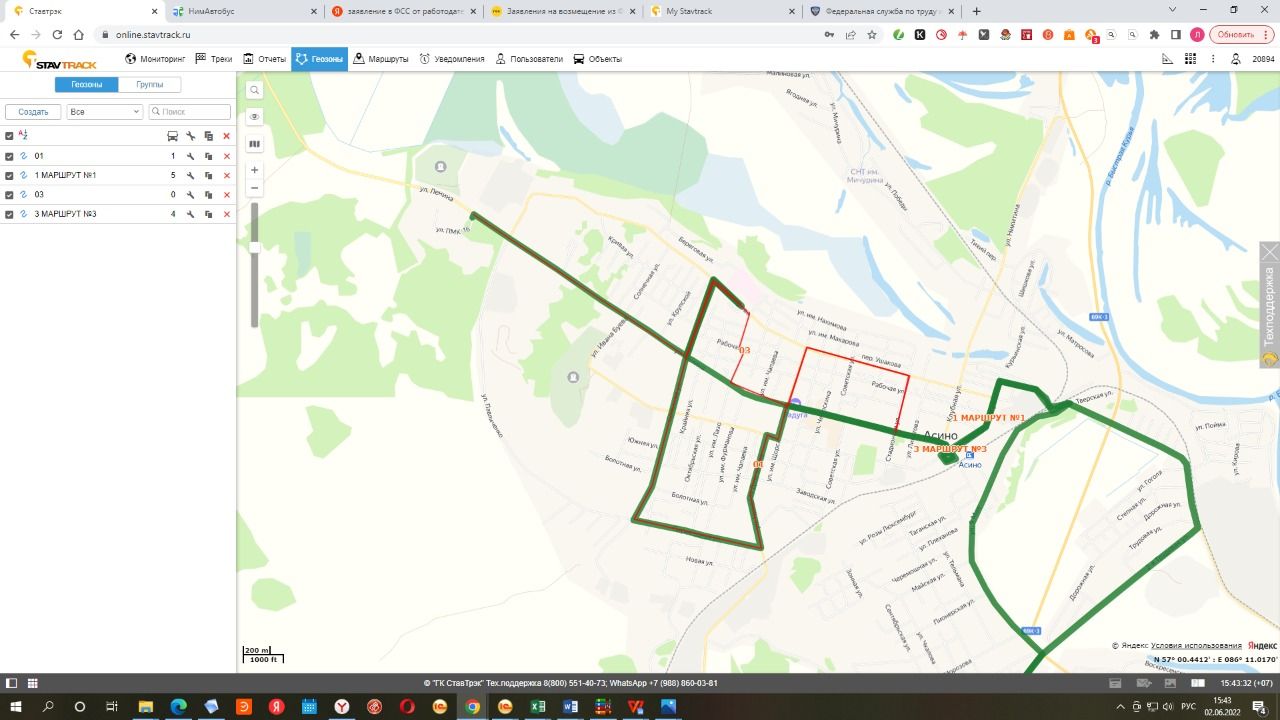 Маршрут автобуса №1 От остановки «Вокзал» до пересечения ул. имени Ленина и  ул. Стадионная,  (временная остановка у магазина «Колпашевский») далее  по ул.. Стадионная до пересечения с ул. им. Гончарова, далее по ул. Гончарова, далее ул. Щорса  остановка «ДРУЖБА»  далее ул. маршрут в обычном режиме. И обратно в том же направлении.